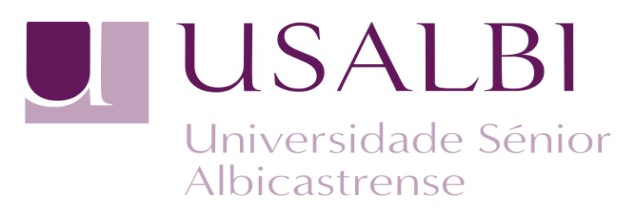 Ficha de Inscrição do Aluno Pólo ______________________________________________              Nº ______/2019Disciplinas a que pretende assistir: Artes  Cidadania Informática  Hidroginástica   Custo da Re/inscrição 10€Nome: ___________________________________________________________________________________________Morada: _________________________________________________________________________________________________________________________________________________________________________________________Código Postal: _____ - _____        Localidade: ______________________________________________________ Concelho: ___________________________________________________ Data de Nascimento: ____/____/_______  Estado Civil: ________________________________________CC  ou BI , N.º:__________________________________ Contribuinte:______________________________Telefone Fixo Nº: _________________________________ Telemóvel Nº _________________________________Endereço Eletrónico (EMAIL) ______________________________________________________________________Situação Profissional (marque a opção correta): Activo/a, Aposentado/a ou Domestico/a Habilitações (marque a opção correta): 1º ao 4ºAno, 5º ao 7ºAno, 9º ao 12ºAno, Curso Superior ou Mestrado a Doutoramento